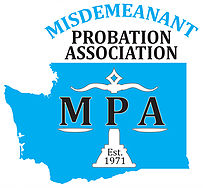 MPA MEMBERSHIP Washington State Misdemeanant Probation AssociationMPA Tax ID # 91-1254334Professional Member ($40.00)	 Renewal	 New	Those employed in a Court or government organization.				     Such as officers, counselors, clerks and court coordinators.	Associate Member ($10.00)		 Renewal	 New     Limited to students, retirees or those outside government.		Date: ____________________________________________Membership is good for one year in the calendar year that it is paid..Please fill out form, include a check payable to MPA and mail to:					Mindy Breiner, MPA Treasurer	Tukwila Municipal Court-Probation	6200 Southcenter Blvd	Tukwila, WA 98188First NameLast NameTitleOrganizationStreet AddressAddress (cont)City/State/ZipCountyWork PhoneFAXEmailJurisdictions ServedMark the appropriate categories in which you are interested in helping out, if needed?LegislativeMembershipEducationNewsletterNumber of years in probationMember of MPA since